stavební práce na úpravu dveřních otvorů a výměnu 6 ks dvojitých dveří dle dohodnutých parametrů - křídlo 110 cm, bezpečnostní sklo.Předběžná cena dle přiložené cenové nabídky.Fakturu zašlete na výše uvedenou adresu. Na faktuře uveďte číslo naší objednávky. Splatnost faktur si vyhrazujeme 14 dní od jejich vystavení.Úhrada za dodávku zboží nebo služeb bude provedena pouze na účet zveřejněný v centrálním registru plátců. Pokud dodavatel uvede na daňovém dokladu číslo bankovního účtu pro provedení úhrady nezveřejněné v centrálním registru plátců, má naše organizace právo bez jakékoliv sankce uhradit celou platbu na účet poskytovatele zveřejněný v centrálním registru plátců.Jsme plátci daně z přidané hodnoty.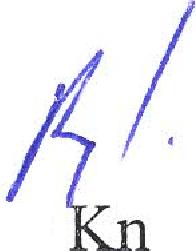 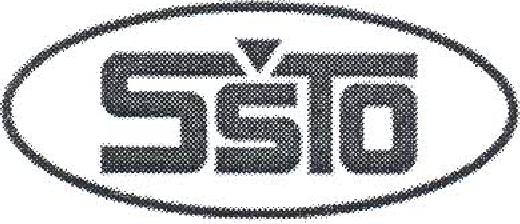 STŘEDNÍ ŠKOLA TECHNICKÝCH OBORŮHavířov-Šumbark, Lidická 1a/600, příspěvková organizaceLidická 600/1a, 736 01 Havířov-ŠumbarkMístní centrum celoživotního učení, Krajské centrum CTIŠkola byla v roce 2013 oceněna za přínos pro rozvoj Moravskoslezského kraje.VÁŠ DOPIS ZN.: ZE DNE:NAŠE ZN.:VYŘIZUJE:	Mgr. J. Knopp, MBAÚSEK:TEL.:	596 802 101FAX:E-MAIL:	sstogssto-havirov.czDATUM:	9. 12. 2016Objednávka č. 103-3/12/2016Objednáváme u Vás:KSK Nábytek, s.r.o. Lánská 128739 61 TřinecVyjádření dodavatele: Objednávku akceptujeme. Datum: 9. 12. 2016Razítko, podpis:iii,,i5r" ,Lánská 728./fftiNF 7;.)IČ: 26Btelifák`:.. 420	..)1 8 7;mobik'' i- 420 / 6 č) I 4Tel.: 596 802 111	IČ:	68321261	Bankovní spojení:E-mail: sstoW)ssto-havirov.ez	DIČ: CZ68321261	Komerční banka, a. s.IDDS: myaghtu	vNiww.ssto-havirov.ez	č. účtu: 27-2864370227/0100Příspěvková organzace 4%W' 
moravsko5,1ez.kého kraje